Приложение 2
к Порядку формировании
муниципального задания
в отношении муниципальных
учреждений Торбеевского муниципального района  Республики Мордовия
и финансовом обеспечении выполнения                                                                                                                                                                                                                                  муниципального задания
ОТЧЕТО ВЫПОЛНЕНИИ МУНИЦИПАЛЬНОГО ЗАДАНИЯна 2020  год и на плановый период 2021  и 2022 годовот "___" _________ 20___ г.Часть 1. Сведения об оказываемых муниципальных  услугах 1
Раздел 1  1. Наименование муниципальной услуги Реализация основных общеобразовательных программ среднего общего образования           2. Категории потребителей муниципальной услуги: Физические лица3. Сведения о фактическом достижении показателей,    характеризующих объем и (или) качество муниципальной услуги                                                     3.1. Сведения о фактическом достижении показателей, характеризующих качество муниципальной услуги:3.2. Сведения о фактическом достижении показателей, характеризующих объем муниципальной услуги:Раздел 21. Наименование муниципальной услуги: Организация отдыха детей и молодежи                                                        2. Категории потребителей муниципальной услуги:  Физические лица 3. Сведения о фактическом достижении показателей,    характеризующих объем и (или) качество муниципальной услуги                                                     3.1. Сведения о фактическом достижении показателей, характеризующих качество муниципальной услуги:3.2. Сведения о фактическом достижении показателей, характеризующих объем муниципальной услуги: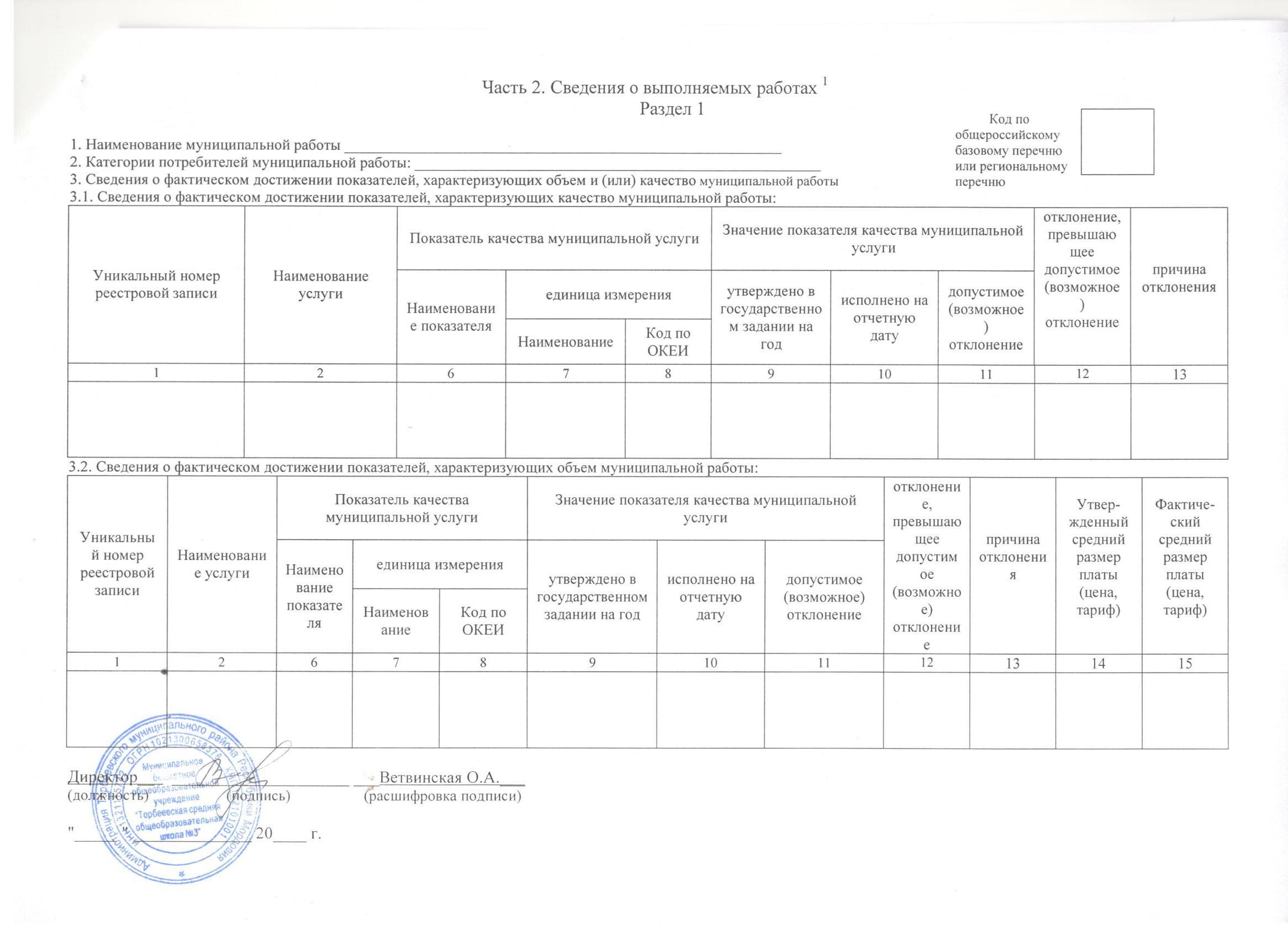 КодыФорма по ОКУД0506001ДатаНаименование муниципального учрежденияМуниципальное бюджетное общеобразовательное учреждение «Торбеевская средняя общеобразовательная школа №3»Вид деятельности муниципального учреждения     80.21.2 Среднее (полное) общее образование По ОКВЭДВид деятельности муниципального учрежденияПо ОКВЭДВид деятельности муниципального учрежденияПо ОКВЭДВид деятельности муниципального учреждения(указывается вид деятельности муниципального учреждения изобщероссийского базового перечня или регионального перечня)Периодичностьежегодно(указывается в соответствии с периодичностью представления отчета о выполнении муниципального задания, установленной в муниципальном задании)          Код по  общероссийскомубазовому перечню или региональномуперечню Уникальный номер реестровой записиНаименование услугиПоказатель качества муниципальной услугиПоказатель качества муниципальной услугиПоказатель качества муниципальной услугиЗначение показателя качества муниципальной услугиЗначение показателя качества муниципальной услугиЗначение показателя качества муниципальной услугиотклонение, превышающее допустимое (возможное) отклонениеотклонение, превышающее допустимое (возможное) отклонениепричина отклоненияпричина отклоненияУникальный номер реестровой записиНаименование услугиНаименование показателяединица измеренияединица измеренияутверждено в государственном задании на годисполнено на отчетную датудопустимое (возможное) отклонениеотклонение, превышающее допустимое (возможное) отклонениеотклонение, превышающее допустимое (возможное) отклонениепричина отклоненияпричина отклоненияУникальный номер реестровой записиНаименование услугиНаименование показателяНаименованиеКод по ОКЕИутверждено в государственном задании на годисполнено на отчетную датудопустимое (возможное) отклонениеотклонение, превышающее допустимое (возможное) отклонениеотклонение, превышающее допустимое (возможное) отклонениепричина отклоненияпричина отклонения126789101111121213Уникальный номер реестровой записиНаименование услугиПоказатель качества муниципальной услугиПоказатель качества муниципальной услугиПоказатель качества муниципальной услугиЗначение показателя качества муниципальной услугиЗначение показателя качества муниципальной услугиЗначение показателя качества муниципальной услугиотклонение, превышающее допустимое (возможное) отклонениепричина отклоненияУтвержденный средний размер платы (цена, тариф)Фактический средний размер платы (цена, тариф)Уникальный номер реестровой записиНаименование услугиНаименование показателяединица измеренияединица измеренияутверждено в государственном задании на годисполнено на отчетную датудопустимое (возможное) отклонениеотклонение, превышающее допустимое (возможное) отклонениепричина отклоненияУтвержденный средний размер платы (цена, тариф)Фактический средний размер платы (цена, тариф)Уникальный номер реестровой записиНаименование услугиНаименование показателяНаименованиеКод по ОКЕИутверждено в государственном задании на годисполнено на отчетную датудопустимое (возможное) отклонениеотклонение, превышающее допустимое (возможное) отклонениепричина отклоненияУтвержденный средний размер платы (цена, тариф)Фактический средний размер платы (цена, тариф)126789101112131415802112О.99.0.ББ11АЮ58001 Реализация основных общеобразовательных программ среднего общего образованияЧисло обучающихсяЧеловек792527 514 5          Код по  общероссийскомубазовому перечню или региональномуперечню Уникальный номер реестровой записиНаименование услугиПоказатель качества муниципальной услугиПоказатель качества муниципальной услугиПоказатель качества муниципальной услугиЗначение показателя качества муниципальной услугиЗначение показателя качества муниципальной услугиЗначение показателя качества муниципальной услугиотклонение, превышающее допустимое (возможное) отклонениеотклонение, превышающее допустимое (возможное) отклонениепричина отклоненияпричина отклоненияУникальный номер реестровой записиНаименование услугиНаименование показателяединица измеренияединица измеренияутверждено в государственном задании на годисполнено на отчетную датудопустимое (возможное) отклонениеотклонение, превышающее допустимое (возможное) отклонениеотклонение, превышающее допустимое (возможное) отклонениепричина отклоненияпричина отклоненияУникальный номер реестровой записиНаименование услугиНаименование показателяНаименованиеКод по ОКЕИутверждено в государственном задании на годисполнено на отчетную датудопустимое (возможное) отклонениеотклонение, превышающее допустимое (возможное) отклонениеотклонение, превышающее допустимое (возможное) отклонениепричина отклоненияпричина отклонения126789101111121213Уникальный номер реестровой записиНаименование услугиПоказатель качества муниципальной услугиПоказатель качества муниципальной услугиПоказатель качества муниципальной услугиЗначение показателя качества муниципальной услугиЗначение показателя качества муниципальной услугиЗначение показателя качества муниципальной услугиотклонение, превышающее допустимое (возможное) отклонениепричина отклоненияУтвержденный средний размер платы (цена, тариф)Фактический средний размер платы (цена, тариф)Уникальный номер реестровой записиНаименование услугиНаименование показателяединица измеренияединица измеренияутверждено в государственном задании на годисполнено на отчетную датудопустимое (возможное) отклонениеотклонение, превышающее допустимое (возможное) отклонениепричина отклоненияУтвержденный средний размер платы (цена, тариф)Фактический средний размер платы (цена, тариф)Уникальный номер реестровой записиНаименование услугиНаименование показателяНаименованиеКод по ОКЕИутверждено в государственном задании на годисполнено на отчетную датудопустимое (возможное) отклонениеотклонение, превышающее допустимое (возможное) отклонениепричина отклоненияУтвержденный средний размер платы (цена, тариф)Фактический средний размер платы (цена, тариф)126789101112131415920700О.99.0.АЗ22АА01001 Организация отдыха детей и молодежи                                                   Число человеко-часов пребыванияЧеловеко-час539 14994 0 595В связи с распространение новой короновирусной инфекции920700О.99.0.АЗ22АА01001Количество человекЧеловек792147,000595В связи с распространение новой короновирусной инфекции